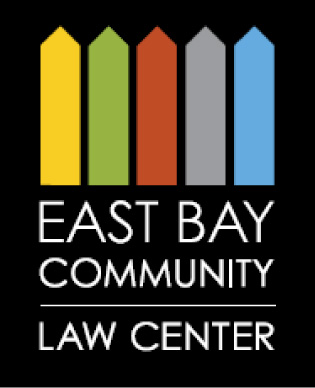 2016 Associates Giving CampaignIndividual Contribution FormPlease print the following information, and return to your Firm Coordinator. EBCLC would like to keep you informed of the important work we are doing.  Please know that we do not share your email address outside of the organization.  If you do not wish to receive our online newsletter, volunteer opportunities, or event invitations via email, please check here.YES!  I’d like to make a tax-deductible contribution to
EBCLC’s 2016 Associates Giving Campaign.	I will contribute $____________ online (www.ebclc.org)                   (PayPal, American Express, Discover, MasterCard and Visa accepted)	Attached is my $____________ check payable to “East Bay Community Law Center”.	Enclosed is $___________ in cash.	Please charge $___________ to my credit card (check one): American Express           Discover           MasterCard           VisaCard Number: _____________________________________     Expiration: _____/_____Card Security Code: __________(Note: On Visa, MasterCard, and Discover cards it is a 3-digit number printed in the signature block on the back of the card.  On American Express cards, it is a 4 digit number printed on the front of the card.)Your name as it appears on your credit card (if different from above):________________________________________________________________________Exact billing address for your credit card (if different from your home address above):__________________________________________________________________________________________________________________________________________________________________________________________________	________________________Signature (required for all contributions)				DateYour Name:Firm Name:Office Address:Home Address:Office Phone:Home Phone:Email Address:Firm Position: Associate      Partner      Other Attorney      Non Attorney